China Tour 2018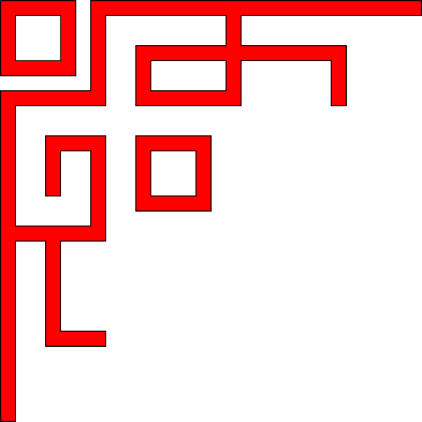 Dates:	13/4/2018 – 23/4/2018Cost:	$3000 (approx.) plus $120 for Chinese VisaDeposit: $200 will be due Term 2 Week 7 (7/6/2017)$800 will be due Term 2 Week 10(28/6/2017)Includes: Flights – International and DomesticTransfersEntry to tourist attractionAccommodationAll breakfasts, some lunches and dinnersPlaces to be visited and activities:BeijingGreat Wall of ChinaForbidden CityTiananmen SquarePanda HouseXi’anTerracotta WarriorsOld City WallTemple of HeavenGiant Wild Goose PagodaShanghaiOriental Pearl TowerThe BundDisneylandRickshaw rideOld style food mallMuseumsShoppingFor further information, please see Ms Allford.